Publicado en CHATSWORTH, Calif. y BARCELONA el 21/06/2022 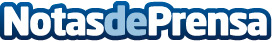 MGA Entertainment y Tap Tap Tales anuncian la nueva app - Little Tikes: ¡A Jugar!MGA Entertainment (MGA), la empresa privada de entretenimiento y juguetes más grande y con mayor crecimiento en los EEUU y Tap Tap Tales, desarrollador español de apps especializadas en contenidos educativos para los niños en edad preescolar, anuncian hoy el lanzamiento de su nueva aplicación, Little Tikes: ¡A Jugar! donde los niños aprenderán y se divertirán jugando con los números, los colores, las formas geométricas y la naturalezaDatos de contacto:Xavier Prats GarciaCEO639750418Nota de prensa publicada en: https://www.notasdeprensa.es/mga-entertainment-y-tap-tap-tales-anuncian-la Categorias: Internacional Nacional Imágen y sonido Educación Juegos Infantil E-Commerce Ocio para niños Dispositivos móviles http://www.notasdeprensa.es